.Start  intro 32 count. Seq: Section:  AB , AB , AB , A , A , A ……( SECTION  A ) 32 countsA1: JAZZ BOX , STORM 2X , TOUCHA2: CHARLESTON , OUT-OUT , IN-INA3: TWIST , TOUCH , LOCK FORWARD 2 XA4: TOUCH  , TURN ½ , KICK BALL CHANGE( SECTION  B ) 16 countsB1: TURN  ½ ( 2X ) , LOCK SHUFFLE  ( 2X )B2: CROSS OVER , SIDE , IN PLACEREPEAT …… ENJOY DANCE ….Contact: harrysamana01@gmail.comThat Man (T.M)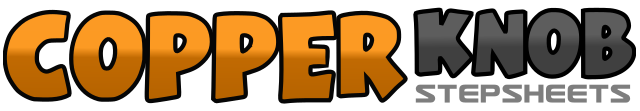 .......Count:48Wall:2Level:Phrased High Beginner.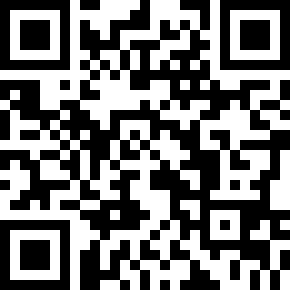 Choreographer:Harry Samana (INA) - April 2017Harry Samana (INA) - April 2017Harry Samana (INA) - April 2017Harry Samana (INA) - April 2017Harry Samana (INA) - April 2017.Music:That Man - Caro EmeraldThat Man - Caro EmeraldThat Man - Caro EmeraldThat Man - Caro EmeraldThat Man - Caro Emerald........1-2R foot cross over left , L foot step backward3-4Step R foot  to side right , L foot cross over right5-6Storm R foot 2X  ( two count )7-8Touch R foot to forward , Touch R foot  to backward1-2Step R foot forward , Touch L foot forward3-4Step L foot backward , Touch R foot backward5-6Step R foot to forward ( out ) , Step L foot to forward ( out )7-8Step R foot to backward ( in ) , Step L foot to backward ( in )1&2&Twist R-L heel ( out-in-out-in )3&4&Touch R foot to diagonal forward , R together ,Touch L foot to diagonal forward , L together5-6Step R foot to forward , L lock behind right7-8Step R foot to forward , L lock behind right1&2&Turn 1/8 L and R  toe  forward , Drop R heel , Turn 1/8 and L toe forward , Drop L heel3&4&Turn 1/8 L and R  toe  forward , Drop R heel , Turn 1/8 and L toe forward , Drop L heel5&6Kick R foot to forward , Ball R foot to  beside Left , Step L foot in place7&8Kick R foot to forward , Ball R foot to  beside Left , Step L foot in place1-2Step R foot to forward , L turn ½  step L in place3&4Step R forward, Lock / Cross L behind R, Step R forward5-6Step L foot to forward – R turn ½ step R in place7&8Step L forward, Lock /Cross R behind L , Step L forward1&2Cross R foot over left , Step L foot  to side left , Step R  in place3&4Cross L foot over right , Step R foot  to side right , Step L  in place5-6Cross R foot over left , Step L foot  to side left7-8Cross R foot over left , Step L foot to side left